 Siège social : Vélodrome des Olives, 184 Avenue des Poilus – 13013 MARSEILLE - Tel 04.91.12.23.10 ffcregionsud@gmail.com
                                         Antenne : Vélodrome de Costebelle, 83400 HYERES Tel 04.94.38.50.55Monsieur PEPINO Christophe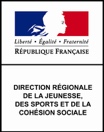 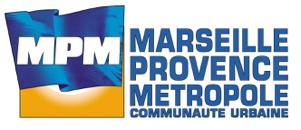 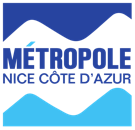 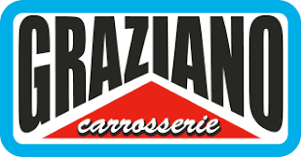 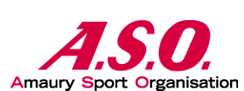 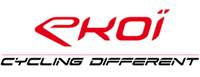 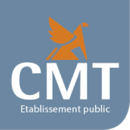 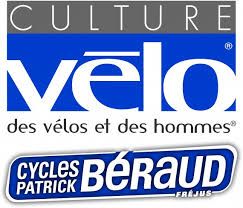 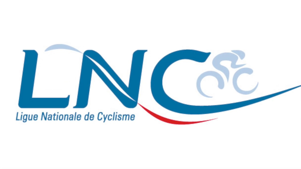 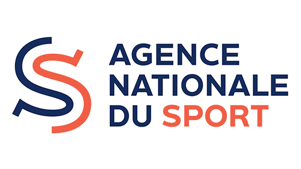 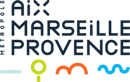 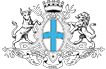 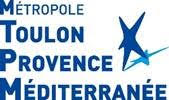 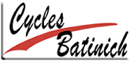 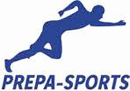 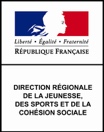 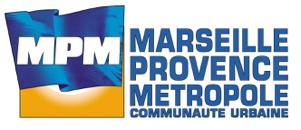 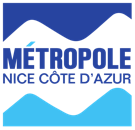 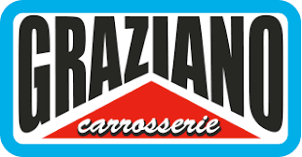 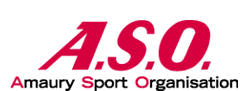 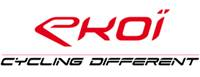 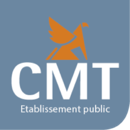 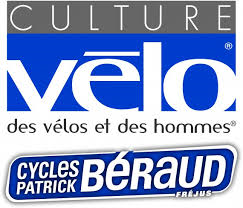 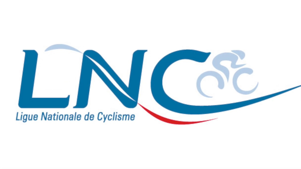 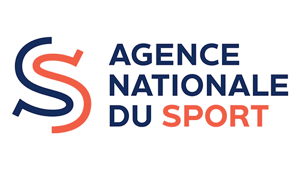 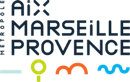 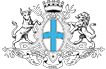 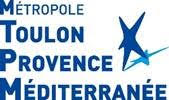 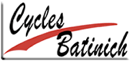 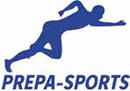 							Directeur  Vélodrome TPMchpepino@metropoletpm.fr	N/REF. CL/BJ – Protocole sanitaire			Marseille, le 07 Février 2022Objet. PROTOCOLE SANITAIREMonsieur Le Directeur,Par la présente qui sera diffusée ce même jour à l’ensemble des clubs de la région Sud FFC, nous vous confirmons que nous appliquons strictement	 les déclinaisons des mesures sanitaires mise à jour le 28 Janvier 2022, par le Ministère chargé des sports.Nous vous confirmons que seuls les possesseurs d’un PASS VACCINAL COMPLET pour les 16 ans et plus et PASS SANITAIRE pour les mineurs de 12 à 15 ans (inclus) pourront accéder aux activités sur le Vélodrome TPM (Entrainements, stages, compétitions)Chaque organisation (club, comités d’départementaux, comité Régional) de l’évènement sera pleinement responsable du respect de ses mesure sanitaires .Veuillez agréer, Monsieur Le Directeur, l’assurance de nos salutations sportives.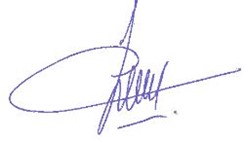 							Christian LAZARINI							Président du Comité							Région Sud FFC